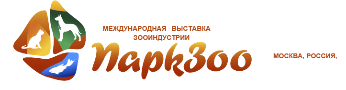 Приложение № 2 к договору- заявке на участие в выставке «ПаркЗоо-2024» №               от «         » ______________ 20    г.   Внимание: элементы стенда и дополнительное оборудование категорически запрещено оклеивать, заматывать скотчем, пленкой и т.д.Согласно «ОСНОВНЫМ ТРЕБОВАНИЯМ ГЕНЕРАЛЬНОГО ЗАСТРОЙЩИКА ООО «БИЛДЭКСПО» ПРИ ОБУСТРОЙСТВЕ ВЫСТАВОЧНЫХ МЕРОПРИЯТИЙ В МВЦ «КРОКУС ЭКСПО» (2022г.)» стоимость ущерба составляет троекратную стоимость испорченного оборудования.                                   Название компании для надписи на фризовой панели стенда:Впишите название печатными буквами, в одной клетке –1 знак (буква, тире, запятая, кавычки), норматив - 9 знаков, знаки сверх норматива оплачиваются дополнительно). 1 клетка = 1 кв. м.Расположение оборудования должно быть указано ЭКСПОНЕНТОМ на планировке стенда. Электрооборудование, входящее в стандартный набор, располагается вдоль открытых сторон стенда. В случае переноса оборудования вглубь стенда, оно оплачивается дополнительно согласно Приложения №3. В случае если электрооборудование располагается на расстоянии более 2-х метров от стен/фризовой части стенда, то прокладка электрического кабеля производится с обязательным использованием кабель-канала. Стоимость прокладки кабель-канала в стоимость стандартного стенда не включается, а рассчитывается как дополнительное оборудование в соответствии Приложением №3 к договору. Столы 310/314 устанавливаются по выбору ЭКСПОНЕНТА с учетом указаний УСТРОИТЕЛЯ.Запрещается использование электрических тройников, удлинителей и включение в розетки электроприборов, мощность которых превышает заявленную.В стоимость стандартного стенда включена фризовая надпись (9 знаков, номер стенда) с одной открытой стороны стенда. В случае наличия у стенда более одной открытой стороны дополнительные фризовые надписи наносятся за дополнительную плату согласно Приложения № 3.   Замена оборудования на иное, использование его на других стендах и возврат средств за неиспользуемое оборудование, входящее в стандартных набор, не предусматриваются.Цвет фризовой надписи: 	______________ (по умолчанию – синий).Содержание  стандартного стенда Содержание  стандартного стенда 6-11 кв.м.12-17 кв.м.Стены по периметруКовровое покрытиеФриз, наименование компании (9 знаков)2 стула 3001 стол 3102 спот-бра 5101 розетка 505а 1кВт8.    Корзина для мусораСтены по периметруКовровое покрытиеФриз, наименование компании (9 знаков)2 стула 3001 стол 3152 спот-бра 5101 розетка 505а 1кВт1 дверь 240а1 стеновая панель 220 (офисная часть)10.   Корзина для мусора18-35 кв.м.36-53кв.м.Стены по периметруКовровое покрытиеФриз, наименование компании (9 знаков)4 стула 3002 стола 3152 спот-бра 5102 розетки 505а 1кВт1 дверь 240а4 стеновых панели 220 (офисная часть)1 стол 310/31411.   Корзина для мусораСтены по периметруКовровое покрытиеФриз, наименование компании (9 знаков)6 стульев 3003 стола 3154 спот-бра 5103 розетки 505а 1кВт1 дверь 240а1 занавеска 2427 стеновых панелей 220 (офисная часть)2 стола 310/31412.  Корзина для мусора54-71 кв.м.54-71 кв.м.Стены по периметруКовровое покрытиеФриз, наименование компании (9 знаков)8 стульев 3004 стола 3156 спот-бра 5104 розетки 505а 1кВт1 дверь 240а1 занавеска 24212 стеновых панелей 220 (офисная часть)2 стола 310/3141 холодильник 350 (с круглосуточной розеткой)13.  Корзина для мусораСтены по периметруКовровое покрытиеФриз, наименование компании (9 знаков)8 стульев 3004 стола 3156 спот-бра 5104 розетки 505а 1кВт1 дверь 240а1 занавеска 24212 стеновых панелей 220 (офисная часть)2 стола 310/3141 холодильник 350 (с круглосуточной розеткой)13.  Корзина для мусораУСТРОИТЕЛЬ:ООО"АРТИС Экспо" Генеральный директор______________________ Моргунова Н.Д.